Мастерская форм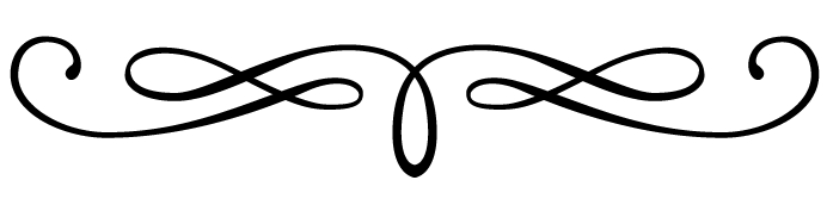 Устройте дома – «Мастерскую форм». Все, что нужно для этого – спички с отрезанными головками, куски медной проволоки и геометрические фигуры – образцы. Прямолинейные фигуры (квадрат, треугольник и т.п.) ребенок сможет выкладывать из палочек, а округленные (круг, овал) – делать из проволоки. Когда ребенок научится мастерить каждую из форм, начните его занимать с их вариантами: узкий и широкий прямоугольник, треугольник разной величиной углов.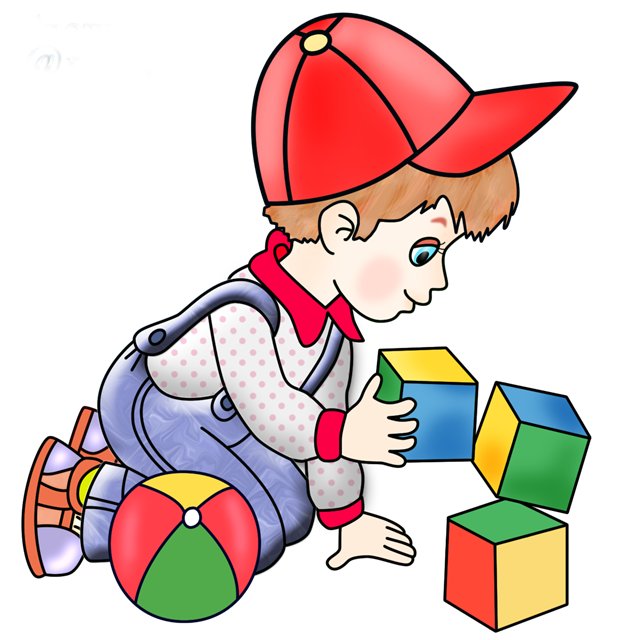 Угадай, что получится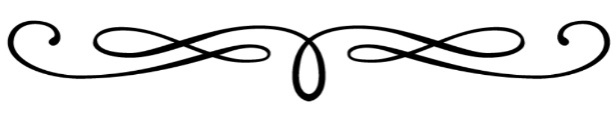 Для этой игры нужны: лист бумаги и карандаши для каждого играющего. Первый играющий начинает какой-нибудь рисунок (можно провести одну линию). Второй говорит, что это может быть такое и дорисовывает еще одну линию. Так продолжается до тех пор, пока кто-нибудь из играющих уже не сможет изменить рисунок по-своему. Выигрывает тот, кто внес последнее изменение.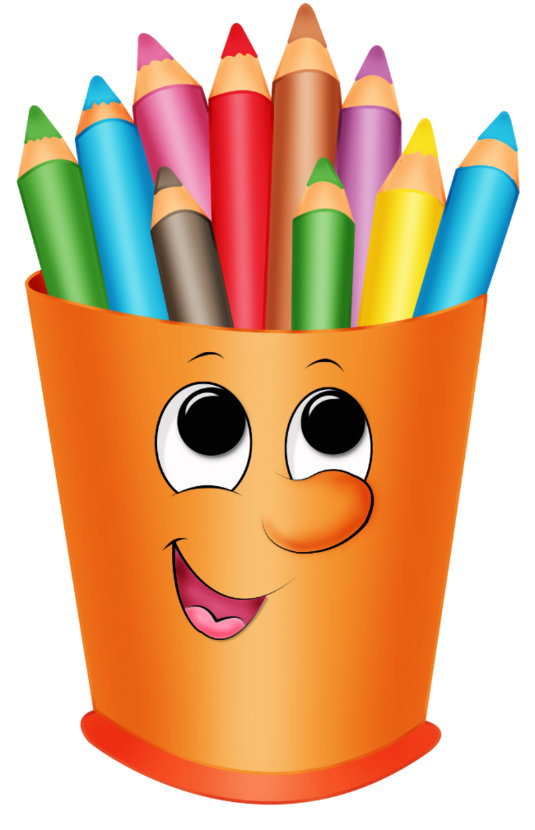 Кто кем будет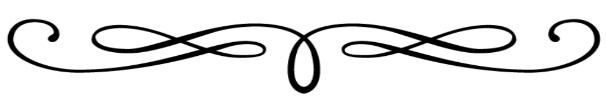 Ребенку предлагаются названия предметов и явлений, а он должен ответить на вопрос, как они изменяются, кем будут. «Кем будет? Чем будет?: яйцо, цыпленок, мальчик, семечко, гусеница, икринка, мука, железо, кирпич, ткань, ученик, день и т.д.». при обсуждении ответов ребенка важно подчеркнуть возможность нескольких вариантов. Например, из яйца может быть птенец, крокодил, черепаха, змея и даже яичница. Вариантом этой игры является игра «Кем был?». Например: цыпленок (яйцом), лошадь (жеребенком), яблоня (семечком) и т.д.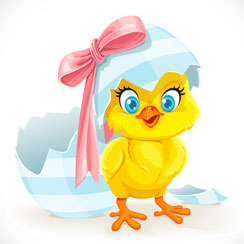 Игра в жизни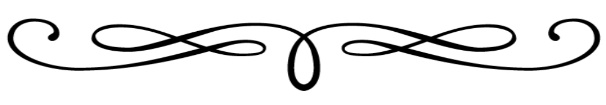 Основной вид деятельности детей дошкольного возраста – игра, в процессе которой развивается память, внимание, ловкость, дисциплина… кроме того, игра – это усвоение общественного опыта, свойственный дошкольному возрасту. Игра для ребенка – верное средство от безделья, приводящего к вялости, бесцельности поведения. Игра для ребенка не пустая забава, игра помогает ребенку выработать умение доводить начатое до конца. В этом нужна помощь взрослого. Неизменный спутник и необходимый атрибут игры – игрушки. В каждой семье детям покупают игрушки. Выбирая из нужно руководствоваться возрастными и индивидуальными особенностями ребенка. Если ребенок малоподвижен целесообразно приобрести игрушки, стимулирующие к движению и наоборот. При умелом подборе игрушек и систематическом руководстве играми ребенка он никогда не будет бродить с унылым лицом и хныкать, он сам найдет себе умное и интересное дело.Хорошо приобрести 1-2 настольные игры. Более сложные строитель и конструкторы. Спортивные игрушки/мячи, бадминтон, городки, настольный теннис.Поиграй и почитайРебенка можно научить читать, используя для этого различные игры. Некоторые из них мы Вам предлагаем.Разложите на столе несколько парных букв. Предложите ребенку найти одинаковые (игра развивает зрительную память).В Вашем чудесном мешочке лежат буквы, но они забыли свои имена. Ребенок достает букву, и они вместе с мамой дают ей нужное имя.Разложите на столе 5-6 букв. Предложите ребенку закрыть глаза и уберите одну из них. Спросите малыша: какой буквы не стало?Дайте ребенку игровое поле с напечатанными на нем буквами и несколько бумажных квадратиков по размеру поля. С помощью этих квадратиков дети прячут буквы от буквомора, который хочет утащить их к себе в норку, чтобы никто не научился читать!Чтобы ребенок быстрее научился читать по слогам и словами, можно использовать различные игры:Разложите на столе разрезанные картинки, под которыми написаны половинки слов. Малыш должен подобрать недостающие части картинок и слов и прочитать слово.На столе у Вас разложены слоги, ребенок должен подобрать слоги так, чтобы из них получилось слово и положить его под нужную картинку.В магазин не завезли товар. Ваш малыш должен быстро заполнить полки товарами. Из разложенных на столе напечатанных слов он подбирает нужные товары для магазина, например, фрукты и овощи.Играют дети…Играют дети…Из песка и глины, из кубиков возводят города.Вот новый дом,Вот новая плотина,Отсюда — вдаль помчатся поезда,Здесь озеро, а здесь — зеленый сад, Глазенки у строителей блестят. Всмотритесь в этот вдохновенный труд; Пройдут года,Ребята подрастут,И руки их окрепшие тогда Большие строить будут города.Петрович З.К.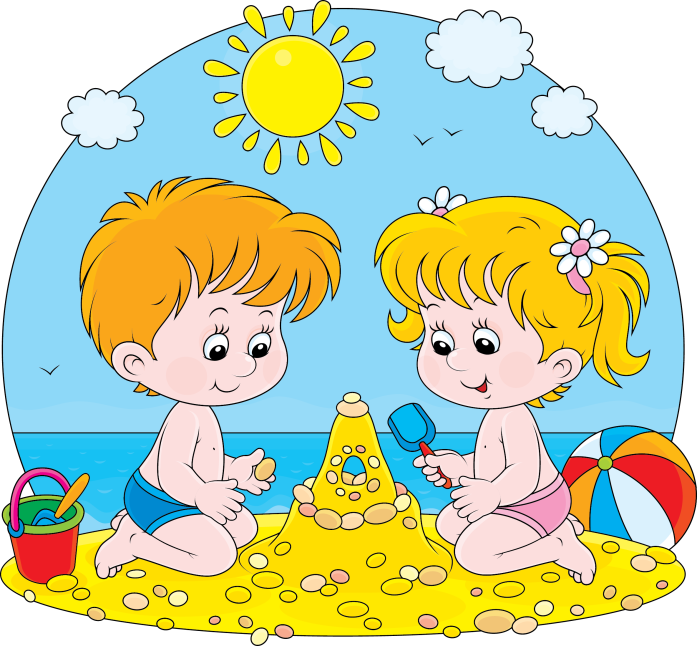 